Συναισθήματα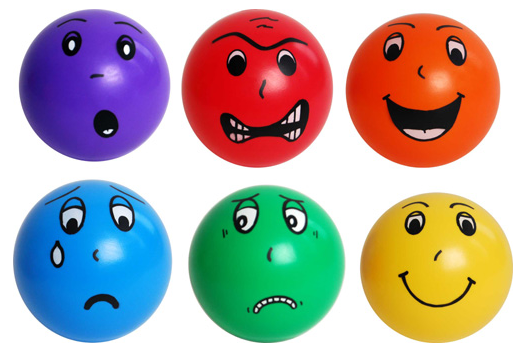 Ποια συναισθήματα παρουσιάζουν οι πιο πάνω φατσούλες;__________________________________________________________________________________________________________________________________________________________________________________________________________________________________________________________________________________________________________________________________________________________________________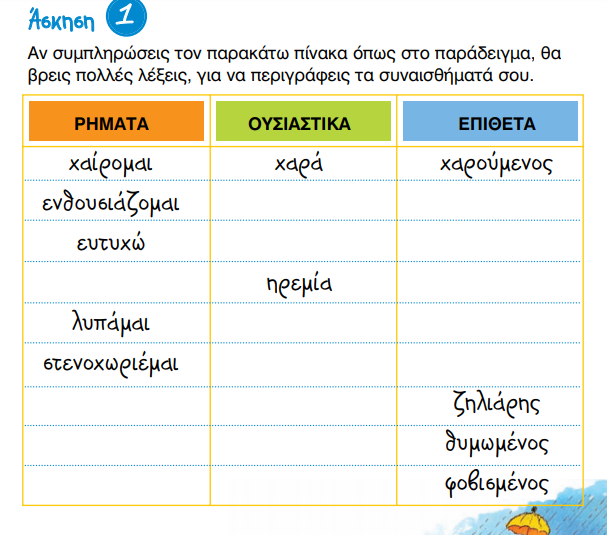 